REQUERIMENTO Nº 531/2018Requer Voto de pesar pelo falecimento do Sr. Benedito Aparecido Bellani, ocorrido recentemente.Senhor Presidente, Senhores Vereadores,Nos termos do Art. 102, Inciso IV, do Regimento Interno desta Casa de Leis, requeiro a Vossa Excelência que se digne a registrar nos Anais desta Casa de Leis voto de profundo pesar pelo falecimento do Sr. Benedito Aparecido Bellani, ocorrido no último dia 06 de Abril.Requeiro, ainda, que desta manifestação seja dada ciência aos seus familiares, encaminhando cópia do presente Rua Maestro Lazaro Domingues, 22 - Vila Alves.Justificativa:Tinha 59 anos. Era Casado com Claudia Rocha Bellani, deixando os filhos: Luana e Rafael. Benquisto por todos os familiares e amigos, seu passamento causou grande consternação e saudades, todavia, sua memória há de ser cultuada por todos que em vida o amaram.Que Deus esteja presente nesse momento de separação e dor, para lhes dar força e consolo.É, pois, este o Voto, através da Câmara de Vereadores, em homenagem póstuma e em sinal de solidariedade.Plenário “Dr. Tancredo Neves”, em 09 de Abril de 2018.José Luís Fornasari“Joi Fornasari” - Vereador -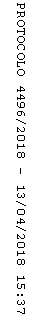 